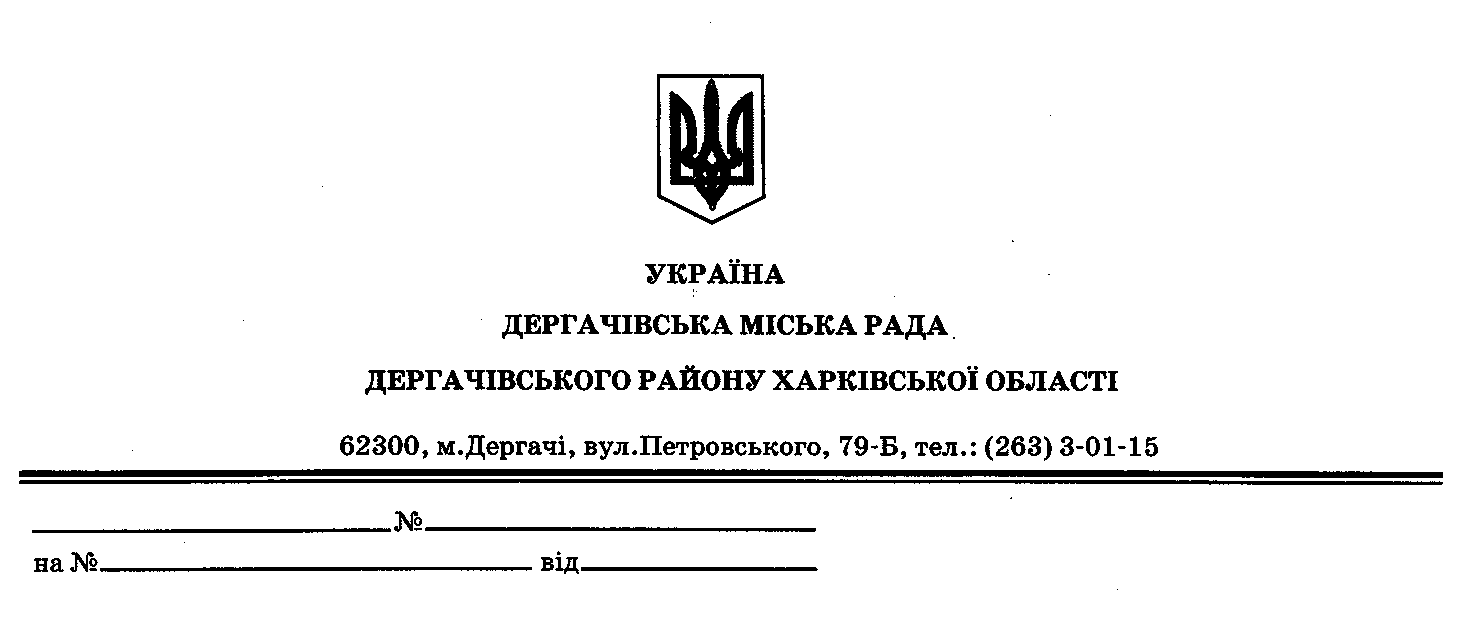 ДЕРГАЧІВСЬКА МІСЬКА РАДАВИКОНАВЧИЙ КОМІТЕТ                                                  РІШЕННЯВід 14 лютого 2017 року                                                                  №33Про роботу Дергачівської міської ради та її виконавчого комітету щодо забезпечення доступу до публічної інформації         Заслухавши інформацію спеціаліста І категорії – юриста виконавчого комітету Дергачівської міської ради Степаненка О.В.  про роботу Дергачівської міської ради та її виконавчого комітету щодо забезпечення доступу до публічної інформації за 2016 рік, виконавчий комітет відзначає, що протягом звітного періоду посадовими особами міської ради належно виконувалися вимоги Закону України «Про доступ до публічної інформації» від 13.01.2011року№2939-IV (зі змінами). З метою забезпечення прозорості й відкритості діяльності Дергачівської міської ради та її виконавчого комітету, реалізації права кожного на доступ до публічної інформації, а також підвищення ефективності роботи міської ради та її виконавчого комітету із забезпечення доступу до публічної інформації, керуючись ст.42, п.8 ст. 59 Закону України «Про місцеве самоврядування в Україні», виконавчий комітет Дергачівської міської ради, -В И Р І Ш И В:1. Інформацію спеціаліста І категорії – юриста виконавчого комітету Степаненка В.О., про роботу Дергачівської міської ради та її виконавчого комітету щодо забезпечення доступу до публічної інформації за 2016 рік, взяти до відома (додається).2. Розгляд запитів на інформацію посадовими особами виконавчого комітету міської ради проводити  відповідно до чинного законодавства.3. Посадовим особам виконавчого комітету міської ради з урахуванням частини 3 статті 51 Закону України «Про доступ до публічної інформації» проводити відповідну роботу щодо забезпечення своєчасної підготовки та оприлюднення організаційно-розпорядчої документації, яка планується до розгляду міської радою та її виконавчим комітетом.4. Контроль за виконанням  даного рішення залишаю за собою.            Дергачівський міський голова                                     О.В.Лисицький   .                                                                  Додаток	                          до рішення виконавчого комітету №33	                                  від 14   лютого 2017рокуІнформаціяпро роботу Дергачівської міської ради та її виконавчого комітету щодо забезпечення доступу до публічної інформації за 2016 рікДля забезпечення належного реагування на запити на інформацію розпорядженням Дергачівського міського голови  затверджено «Порядок складання, подання та розгляду запитів на публічну інформацію», розпорядником якої є Дергачівська міська рада та її виконавчий комітет; форму запиту на інформацію; список інформації документів з обмеженим доступом, що знаходиться у системі діловодства Дергачівської міської ради та її виконавчого комітету. Розпорядженням міського голови також було визначено відповідальних осіб за організацією у встановленому порядку доступ до публічної інформації, якою володіє Дергачівська міська рада та її виконавчий комітет, як розпорядники інформації.    Протягом 2016 року до виконавчого комітету Дергачівської міської ради надійшло 62 запити на інформацію, із них: отримано поштою – 21;електронною поштою – 21;особисто від громадян – 20.Від фізичних осіб надійшло - 45 запитів, від юридичних – 17 Усі запити було опрацьовано у встановлені законодавством терміни, запитувачам надано ґрунтовні відповіді. Питаннями, які порушували громадяни у своїх запитах були:Про надання протоколів засідання постійних комісій міської ради за 2009-2014 р.р.;Про надання протоколів, та регламенту I та II сесії;Про надання інформації щодо списків запрошених на сесії, протоколів засідань, копій рішень;Про надання інформації по опорам електроосвітлення;Про надання протоколу II сесії, регламенту, положення про присвоєння «Почесний громадянин»;Про надання інформації щодо протоколів засідань постійних депутатських комісій, порядків денних 1 і 2 сесій 5 та 6 скликання;Про надання інформації щодо реєстрації депутатом Желтобрюх С.М. та припинення повноважень Стрілець В.П.;Про надання інформації щодо відлову бродячих собак та котів;Про надання інформації щодо лікарняних листів міського голови;Про надання інформації щодо плану міста, статуту;Про надання інформації, про копію  протоколу громадських слухань щодо розподілу ДМЗ;Про надання інформації щодо проектів регіонального розвитку;Про надання інформації щодо суми бюджетних коштів на закупку продуктів харчування для закладів освіти, ціни на продукти харчування;Про надання інформації про веб-сайт міської ради;Про надання інформації щодо закритих шкіл, дитячих садків що не використовуються;Про надання інформації про кількість недобудованих будівель що є на балансі;Про надання інформації щодо найменування продуктів харчування, які закуповувалися з 2016 року та за якими цінами;Про надання інформації про найменування продуктів харчування;Про надання інформації щодо виконання Закону України «Про засудження комуністичного та тоталітарного режимів…»;Про надання інформації щодо наявності зауважень чи пропозицій щодо оцінки впливу на навколишнє середовище діяльності підприємств по вул. Лозівській, 130  м. Дергачі;Про надання інформації про суми коштів на перейменування населених пунктів;Про надання інформації про перелік вільних земельних ділянок для індивідуального будівництва;Про надання інформації про перелік вільних земельних ділянок для ведення особистого селянського господарства;Про надання інформації щодо будівництва за адресою: м. Дергачі, вул. Сербіна, 20;Про надання інформації про підприємства які займаються геологічними вивченнями;Про надання інформації про безпритульних тварин;Про надання інформації про дату призначення депутата Мірошнікової Р.В.;Про надання інформації про особу редактора газети «Рідне місто»;Про надання копії статуту газети «Рідне місто»;Про надання інформації щодо продуктів харчування;Про надання інформації про житловий статус забудови по вул. Ворошилова (Золочівський Шлях), 17;Про надання інформації про житловий статус забудови по вул. Ворошилова (Золочівський Шлях), 17А;Про надання інформації про вартість металевих конструкцій в районі стадіону, та на ст. Моторна;Про надання копії інструкції з діловодства;Про надання інформації щодо переліку перейменованих назв вулиць, провулків;Про надання інформації про використання бюджетних коштів під час закупівлі продуктів харчування для ДНЗ;Про надання інформації про якість та безпечність продуктів харчування для ДНЗ, умови їх постачання;Про надання копій рішень «Про бюджет» з додатками за 2016 рік;Про надання копій рішень «Про бюджет» з додатками за 2015 рік;Про надання відомостей стосовно Самара Фірас Махмуд (запит суду);Про отримання інформації щодо отримання дозволу на викиди;Про отримання інформації щодо перевірки відомостей про виборців;Про надання інформації про депутатів міської ради;Про надання копій рішень за 2013-2015 роки, та 1 квартал 2016 року по земельним питанням;Про надання інформації щодо відлову тварин у м. Дергачі;Оприлюднення інформації, передбаченої частиною 1 статті 15 Закону України «Про доступ до публічної інформації», здійснюється на інформаційних стендах, Дергачівської міської ради, в міській газеті «Рідне місто» та на офіційному веб-сайті. Довідкову інформацію можна отримати телефоном та  особистому прийомі.Керуючий справами(секретар)Виконавчого комітету                                                     Кубицький В.К.